Signed hard copy as well as a digital copy (Word format only – not pdf) is to be given to the Elementary Commissioner at the final accreditation visit. Delete this wording when form is complete.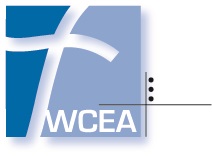 